Publicado en Castellón el 06/10/2022 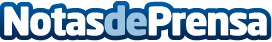 Neolith en la gran fiesta de la gastronomía mediterránea, D*na Festival Dénia, junto a Quique Dacosta y otros grandes chefsNeolith fue patrocinador del gran festival gastronómico celebrado en Dénia, vistiendo el escenario principal con una completa cocina del modelo Himalaya Crystal, donde se dieron cita consagrados chefs, como el tres estrellas Michelin Quique Dacosta, junto a jóvenes promesas de la cocina y otros profesionales de la gastronomía.Datos de contacto:María Guijarro622 83 67 02Nota de prensa publicada en: https://www.notasdeprensa.es/neolith-en-la-gran-fiesta-de-la-gastronomia Categorias: Gastronomía Entretenimiento Restauración Celebraciones http://www.notasdeprensa.es